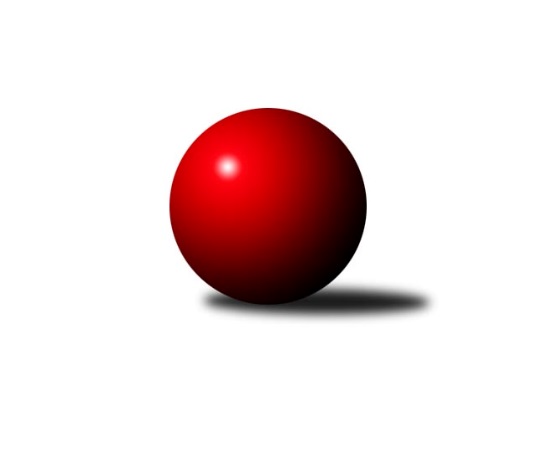 Č.26Ročník 2017/2018	4.6.2024 Mistrovství Prahy 1 2017/2018Statistika 26. kolaTabulka družstev:		družstvo	záp	výh	rem	proh	skore	sety	průměr	body	plné	dorážka	chyby	1.	TJ Praga Praha A	26	19	2	5	144.5 : 63.5 	(192.5 : 119.5)	2513	40	1735	778	35.4	2.	TJ Sokol Rudná A	26	17	0	9	116.5 : 91.5 	(156.5 : 155.5)	2448	34	1721	727	54.4	3.	TJ Astra Zahradní Město A	26	15	2	9	122.0 : 86.0 	(171.0 : 141.0)	2464	32	1722	742	42.6	4.	KK Konstruktiva Praha  C	26	15	1	10	121.5 : 86.5 	(173.5 : 138.5)	2482	31	1715	767	36.5	5.	KK Slavoj Praha C	26	14	2	10	120.5 : 87.5 	(174.5 : 137.5)	2451	30	1703	747	38.2	6.	SK Uhelné sklady Praha A	26	15	0	11	113.5 : 94.5 	(160.0 : 152.0)	2419	30	1699	720	43.3	7.	Sokol Kobylisy A	26	13	1	12	108.5 : 99.5 	(166.5 : 145.5)	2427	27	1697	730	43.6	8.	SK Meteor Praha A	26	13	1	12	103.0 : 105.0 	(155.0 : 157.0)	2381	27	1678	703	42.8	9.	VŠTJ FS Praha A	26	12	1	13	98.0 : 110.0 	(161.0 : 151.0)	2438	25	1696	741	42.3	10.	SK Sokol Žižkov Praha B	26	11	2	13	97.0 : 111.0 	(159.0 : 153.0)	2426	24	1691	734	39.1	11.	TJ Sokol Rudná B	26	9	1	16	86.5 : 121.5 	(131.5 : 180.5)	2372	19	1683	689	55.8	12.	PSK Union Praha B	26	9	0	17	82.5 : 125.5 	(135.5 : 176.5)	2354	18	1676	677	44.4	13.	SK Uhelné sklady Praha B	26	8	0	18	76.0 : 132.0 	(124.0 : 188.0)	2358	16	1659	698	45.7	14.	SK Sokol Žižkov Praha C	26	5	1	20	66.0 : 142.0 	(123.5 : 188.5)	2337	11	1646	692	50Tabulka doma:		družstvo	záp	výh	rem	proh	skore	sety	průměr	body	maximum	minimum	1.	TJ Praga Praha A	13	12	0	1	81.0 : 23.0 	(105.0 : 51.0)	2531	24	2592	2426	2.	KK Konstruktiva Praha  C	13	11	0	2	79.0 : 25.0 	(105.0 : 51.0)	2600	22	2652	2496	3.	KK Slavoj Praha C	13	10	2	1	73.0 : 31.0 	(95.5 : 60.5)	2617	22	2739	2503	4.	SK Meteor Praha A	13	11	0	2	69.5 : 34.5 	(93.0 : 63.0)	2593	22	2670	2528	5.	SK Uhelné sklady Praha A	13	11	0	2	68.0 : 36.0 	(92.0 : 64.0)	2412	22	2489	2318	6.	Sokol Kobylisy A	13	10	1	2	67.0 : 37.0 	(98.5 : 57.5)	2350	21	2426	2263	7.	TJ Astra Zahradní Město A	13	9	2	2	71.0 : 33.0 	(94.5 : 61.5)	2503	20	2612	2425	8.	VŠTJ FS Praha A	13	9	1	3	64.0 : 40.0 	(94.0 : 62.0)	2570	19	2648	2534	9.	PSK Union Praha B	13	9	0	4	61.5 : 42.5 	(85.5 : 70.5)	2372	18	2469	2307	10.	TJ Sokol Rudná A	13	9	0	4	58.0 : 46.0 	(76.0 : 80.0)	2387	18	2503	2225	11.	TJ Sokol Rudná B	13	8	0	5	58.5 : 45.5 	(76.0 : 80.0)	2338	16	2426	2256	12.	SK Uhelné sklady Praha B	13	8	0	5	56.5 : 47.5 	(75.5 : 80.5)	2393	16	2490	2291	13.	SK Sokol Žižkov Praha B	13	7	1	5	56.0 : 48.0 	(83.5 : 72.5)	2532	15	2650	2472	14.	SK Sokol Žižkov Praha C	13	4	0	9	41.0 : 63.0 	(68.0 : 88.0)	2472	8	2610	2316Tabulka venku:		družstvo	záp	výh	rem	proh	skore	sety	průměr	body	maximum	minimum	1.	TJ Praga Praha A	13	7	2	4	63.5 : 40.5 	(87.5 : 68.5)	2511	16	2686	2417	2.	TJ Sokol Rudná A	13	8	0	5	58.5 : 45.5 	(80.5 : 75.5)	2449	16	2615	2254	3.	TJ Astra Zahradní Město A	13	6	0	7	51.0 : 53.0 	(76.5 : 79.5)	2460	12	2611	2321	4.	KK Konstruktiva Praha  C	13	4	1	8	42.5 : 61.5 	(68.5 : 87.5)	2469	9	2734	2314	5.	SK Sokol Žižkov Praha B	13	4	1	8	41.0 : 63.0 	(75.5 : 80.5)	2428	9	2554	2057	6.	KK Slavoj Praha C	13	4	0	9	47.5 : 56.5 	(79.0 : 77.0)	2449	8	2643	2208	7.	SK Uhelné sklady Praha A	13	4	0	9	45.5 : 58.5 	(68.0 : 88.0)	2424	8	2606	2278	8.	Sokol Kobylisy A	13	3	0	10	41.5 : 62.5 	(68.0 : 88.0)	2435	6	2606	2263	9.	VŠTJ FS Praha A	13	3	0	10	34.0 : 70.0 	(67.0 : 89.0)	2438	6	2576	2282	10.	SK Meteor Praha A	13	2	1	10	33.5 : 70.5 	(62.0 : 94.0)	2358	5	2474	2237	11.	TJ Sokol Rudná B	13	1	1	11	28.0 : 76.0 	(55.5 : 100.5)	2367	3	2592	2215	12.	SK Sokol Žižkov Praha C	13	1	1	11	25.0 : 79.0 	(55.5 : 100.5)	2336	3	2586	1902	13.	PSK Union Praha B	13	0	0	13	21.0 : 83.0 	(50.0 : 106.0)	2352	0	2556	2214	14.	SK Uhelné sklady Praha B	13	0	0	13	19.5 : 84.5 	(48.5 : 107.5)	2359	0	2518	2098Tabulka podzimní části:		družstvo	záp	výh	rem	proh	skore	sety	průměr	body	doma	venku	1.	KK Slavoj Praha C	13	10	0	3	70.0 : 34.0 	(95.0 : 61.0)	2525	20 	6 	0 	0 	4 	0 	3	2.	TJ Praga Praha A	13	9	1	3	69.5 : 34.5 	(99.0 : 57.0)	2497	19 	7 	0 	0 	2 	1 	3	3.	TJ Astra Zahradní Město A	13	9	1	3	67.5 : 36.5 	(87.0 : 69.0)	2483	19 	5 	1 	0 	4 	0 	3	4.	TJ Sokol Rudná A	13	8	0	5	59.0 : 45.0 	(80.0 : 76.0)	2426	16 	5 	0 	2 	3 	0 	3	5.	VŠTJ FS Praha A	13	7	1	5	53.0 : 51.0 	(83.0 : 73.0)	2423	15 	5 	1 	1 	2 	0 	4	6.	SK Meteor Praha A	13	7	1	5	53.0 : 51.0 	(75.0 : 81.0)	2389	15 	6 	0 	1 	1 	1 	4	7.	SK Uhelné sklady Praha A	13	7	0	6	54.5 : 49.5 	(82.0 : 74.0)	2416	14 	6 	0 	1 	1 	0 	5	8.	KK Konstruktiva Praha  C	13	6	1	6	55.0 : 49.0 	(76.0 : 80.0)	2462	13 	4 	0 	2 	2 	1 	4	9.	Sokol Kobylisy A	13	6	1	6	52.5 : 51.5 	(82.5 : 73.5)	2401	13 	6 	1 	0 	0 	0 	6	10.	SK Sokol Žižkov Praha B	13	6	0	7	49.0 : 55.0 	(79.5 : 76.5)	2447	12 	4 	0 	2 	2 	0 	5	11.	PSK Union Praha B	13	5	0	8	44.5 : 59.5 	(70.0 : 86.0)	2378	10 	5 	0 	1 	0 	0 	7	12.	TJ Sokol Rudná B	13	4	0	9	38.5 : 65.5 	(68.5 : 87.5)	2369	8 	3 	0 	3 	1 	0 	6	13.	SK Uhelné sklady Praha B	13	2	0	11	32.0 : 72.0 	(57.5 : 98.5)	2369	4 	2 	0 	5 	0 	0 	6	14.	SK Sokol Žižkov Praha C	13	2	0	11	30.0 : 74.0 	(57.0 : 99.0)	2340	4 	2 	0 	4 	0 	0 	7Tabulka jarní části:		družstvo	záp	výh	rem	proh	skore	sety	průměr	body	doma	venku	1.	TJ Praga Praha A	13	10	1	2	75.0 : 29.0 	(93.5 : 62.5)	2528	21 	5 	0 	1 	5 	1 	1 	2.	KK Konstruktiva Praha  C	13	9	0	4	66.5 : 37.5 	(97.5 : 58.5)	2506	18 	7 	0 	0 	2 	0 	4 	3.	TJ Sokol Rudná A	13	9	0	4	57.5 : 46.5 	(76.5 : 79.5)	2468	18 	4 	0 	2 	5 	0 	2 	4.	SK Uhelné sklady Praha A	13	8	0	5	59.0 : 45.0 	(78.0 : 78.0)	2416	16 	5 	0 	1 	3 	0 	4 	5.	Sokol Kobylisy A	13	7	0	6	56.0 : 48.0 	(84.0 : 72.0)	2429	14 	4 	0 	2 	3 	0 	4 	6.	TJ Astra Zahradní Město A	13	6	1	6	54.5 : 49.5 	(84.0 : 72.0)	2448	13 	4 	1 	2 	2 	0 	4 	7.	SK Meteor Praha A	13	6	0	7	50.0 : 54.0 	(80.0 : 76.0)	2385	12 	5 	0 	1 	1 	0 	6 	8.	SK Sokol Žižkov Praha B	13	5	2	6	48.0 : 56.0 	(79.5 : 76.5)	2404	12 	3 	1 	3 	2 	1 	3 	9.	SK Uhelné sklady Praha B	13	6	0	7	44.0 : 60.0 	(66.5 : 89.5)	2364	12 	6 	0 	0 	0 	0 	7 	10.	TJ Sokol Rudná B	13	5	1	7	48.0 : 56.0 	(63.0 : 93.0)	2365	11 	5 	0 	2 	0 	1 	5 	11.	KK Slavoj Praha C	13	4	2	7	50.5 : 53.5 	(79.5 : 76.5)	2423	10 	4 	2 	1 	0 	0 	6 	12.	VŠTJ FS Praha A	13	5	0	8	45.0 : 59.0 	(78.0 : 78.0)	2450	10 	4 	0 	2 	1 	0 	6 	13.	PSK Union Praha B	13	4	0	9	38.0 : 66.0 	(65.5 : 90.5)	2357	8 	4 	0 	3 	0 	0 	6 	14.	SK Sokol Žižkov Praha C	13	3	1	9	36.0 : 68.0 	(66.5 : 89.5)	2355	7 	2 	0 	5 	1 	1 	4 Zisk bodů pro družstvo:		jméno hráče	družstvo	body	zápasy	v %	dílčí body	sety	v %	1.	Rostislav Kašpar 	TJ Praga Praha A 	23	/	25	(92%)	37	/	50	(74%)	2.	Jindřich Valo 	KK Slavoj Praha C 	21	/	25	(84%)	37.5	/	50	(75%)	3.	Pavel Červinka 	Sokol Kobylisy A 	20.5	/	26	(79%)	34.5	/	52	(66%)	4.	Miroslav Plachý 	SK Uhelné sklady Praha A 	20	/	25	(80%)	33.5	/	50	(67%)	5.	Petr Tepličanec 	KK Konstruktiva Praha  C 	19.5	/	22	(89%)	33	/	44	(75%)	6.	Jan Barchánek 	KK Konstruktiva Praha  C 	19	/	24	(79%)	35	/	48	(73%)	7.	Jiří Spěváček 	TJ Sokol Rudná A 	18	/	24	(75%)	29.5	/	48	(61%)	8.	Stanislav st. Březina 	KK Slavoj Praha C 	16.5	/	22	(75%)	30	/	44	(68%)	9.	Karel Sedláček 	PSK Union Praha B 	16.5	/	26	(63%)	27	/	52	(52%)	10.	Milan Komorník 	TJ Praga Praha A 	16	/	21	(76%)	29	/	42	(69%)	11.	Marek Šveda 	TJ Astra Zahradní Město A 	16	/	22	(73%)	28.5	/	44	(65%)	12.	Martin Lukáš 	SK Sokol Žižkov Praha B 	16	/	23	(70%)	30	/	46	(65%)	13.	Adam Vejvoda 	VŠTJ FS Praha A 	16	/	24	(67%)	32	/	48	(67%)	14.	Karel Mašek 	Sokol Kobylisy A 	16	/	24	(67%)	30.5	/	48	(64%)	15.	Zdeněk Barcal 	SK Meteor Praha A 	16	/	25	(64%)	31.5	/	50	(63%)	16.	Lubomír Chudoba 	Sokol Kobylisy A 	16	/	26	(62%)	34.5	/	52	(66%)	17.	Jaroslav Kourek 	TJ Praga Praha A 	15.5	/	22	(70%)	26	/	44	(59%)	18.	Pavel Jahelka 	VŠTJ FS Praha A 	15	/	22	(68%)	29.5	/	44	(67%)	19.	Anna Sailerová 	SK Sokol Žižkov Praha B 	15	/	24	(63%)	29	/	48	(60%)	20.	Antonin Knobloch 	SK Uhelné sklady Praha A 	15	/	25	(60%)	28.5	/	50	(57%)	21.	Josef Tesař 	SK Meteor Praha A 	14.5	/	23	(63%)	32	/	46	(70%)	22.	Vlastimil Bachor 	TJ Sokol Rudná A 	14	/	21	(67%)	24	/	42	(57%)	23.	Pavel Váňa 	SK Sokol Žižkov Praha C 	14	/	23	(61%)	27.5	/	46	(60%)	24.	Pavel Strnad 	TJ Sokol Rudná A 	14	/	26	(54%)	31	/	52	(60%)	25.	Radek Fiala 	TJ Astra Zahradní Město A 	14	/	26	(54%)	26	/	52	(50%)	26.	Radek Machulka 	TJ Sokol Rudná B 	13.5	/	22	(61%)	22	/	44	(50%)	27.	Michal Bartoš 	TJ Praga Praha A 	13	/	19	(68%)	22.5	/	38	(59%)	28.	Karel Hybš 	KK Konstruktiva Praha  C 	13	/	20	(65%)	23	/	40	(58%)	29.	Pavel Moravec 	PSK Union Praha B 	13	/	21	(62%)	21.5	/	42	(51%)	30.	Miloslav Všetečka 	SK Sokol Žižkov Praha B 	13	/	23	(57%)	28	/	46	(61%)	31.	Martin Novák 	SK Uhelné sklady Praha A 	13	/	23	(57%)	26	/	46	(57%)	32.	David Kašpar 	TJ Praga Praha A 	13	/	24	(54%)	27.5	/	48	(57%)	33.	Pavel Černý 	SK Uhelné sklady Praha B 	12.5	/	25	(50%)	26	/	50	(52%)	34.	Stanislav ml. Březina ml.	KK Slavoj Praha C 	12	/	18	(67%)	20	/	36	(56%)	35.	Petr Kašpar 	TJ Praga Praha A 	12	/	19	(63%)	21	/	38	(55%)	36.	Tomáš Kazimour 	SK Sokol Žižkov Praha C 	12	/	20	(60%)	24.5	/	40	(61%)	37.	Michal Ostatnický 	KK Konstruktiva Praha  C 	12	/	22	(55%)	24.5	/	44	(56%)	38.	Jaroslav Žítek 	Sokol Kobylisy A 	12	/	23	(52%)	25.5	/	46	(55%)	39.	Jindra Pokorná 	SK Meteor Praha A 	12	/	23	(52%)	25	/	46	(54%)	40.	Jan Neckář 	SK Sokol Žižkov Praha B 	12	/	25	(48%)	24.5	/	50	(49%)	41.	Hana Křemenová 	SK Sokol Žižkov Praha C 	12	/	25	(48%)	24	/	50	(48%)	42.	Daniel Veselý 	TJ Astra Zahradní Město A 	12	/	26	(46%)	27	/	52	(52%)	43.	Jaroslav Dryák 	TJ Astra Zahradní Město A 	12	/	26	(46%)	27	/	52	(52%)	44.	Roman Tumpach 	SK Uhelné sklady Praha B 	11.5	/	26	(44%)	23.5	/	52	(45%)	45.	Tomáš Hroza 	TJ Astra Zahradní Město A 	11	/	20	(55%)	22	/	40	(55%)	46.	Tomáš Dvořák 	SK Uhelné sklady Praha A 	11	/	21	(52%)	21	/	42	(50%)	47.	Josef Kučera 	SK Meteor Praha A 	11	/	22	(50%)	20.5	/	44	(47%)	48.	Pavel Janoušek 	TJ Praga Praha A 	11	/	23	(48%)	25.5	/	46	(55%)	49.	Petr Beneda 	KK Slavoj Praha C 	11	/	23	(48%)	23.5	/	46	(51%)	50.	Miroslav Kýhos 	TJ Sokol Rudná B 	11	/	23	(48%)	17.5	/	46	(38%)	51.	Josef Jurášek 	SK Meteor Praha A 	11	/	23	(48%)	17.5	/	46	(38%)	52.	Milan Vejvoda 	VŠTJ FS Praha A 	11	/	25	(44%)	24	/	50	(48%)	53.	Jiří Piskáček 	VŠTJ FS Praha A 	10.5	/	19	(55%)	23	/	38	(61%)	54.	Petra Koščová 	TJ Sokol Rudná B 	10.5	/	20	(53%)	20	/	40	(50%)	55.	Zbyněk Sedlák 	SK Uhelné sklady Praha A 	10.5	/	23	(46%)	23.5	/	46	(51%)	56.	Tomáš Keller 	TJ Sokol Rudná B 	10	/	19	(53%)	21.5	/	38	(57%)	57.	Jaromír Bok 	TJ Sokol Rudná A 	10	/	23	(43%)	23.5	/	46	(51%)	58.	Petr Barchánek 	KK Konstruktiva Praha  C 	10	/	23	(43%)	21.5	/	46	(47%)	59.	Vladimír Vošický 	SK Meteor Praha A 	9.5	/	19	(50%)	17	/	38	(45%)	60.	Vlastimil Bočánek 	SK Uhelné sklady Praha B 	9	/	13	(69%)	15.5	/	26	(60%)	61.	Pavlína Kašparová 	PSK Union Praha B 	9	/	19	(47%)	20.5	/	38	(54%)	62.	Miroslav Klement 	KK Konstruktiva Praha  C 	9	/	19	(47%)	16	/	38	(42%)	63.	Miroslav Míchal 	SK Uhelné sklady Praha B 	9	/	20	(45%)	17	/	40	(43%)	64.	Petr Šťastný 	KK Slavoj Praha C 	9	/	21	(43%)	17	/	42	(40%)	65.	Samuel Fujko 	KK Konstruktiva Praha  C 	9	/	21	(43%)	17	/	42	(40%)	66.	Josef Gebr 	SK Sokol Žižkov Praha B 	9	/	25	(36%)	22.5	/	50	(45%)	67.	Adam Rajnoch 	SK Uhelné sklady Praha B 	9	/	25	(36%)	17	/	50	(34%)	68.	Radovan Šimůnek 	TJ Astra Zahradní Město A 	8	/	9	(89%)	10	/	18	(56%)	69.	Jarmila Fremrová 	PSK Union Praha B 	8	/	24	(33%)	22	/	48	(46%)	70.	Zdeněk Mora 	TJ Sokol Rudná A 	7.5	/	19	(39%)	11.5	/	38	(30%)	71.	Peter Koščo 	TJ Sokol Rudná B 	7.5	/	21	(36%)	14	/	42	(33%)	72.	Lukáš Vacek 	SK Sokol Žižkov Praha C 	7	/	7	(100%)	11.5	/	14	(82%)	73.	Petr Moravec 	PSK Union Praha B 	7	/	21	(33%)	14	/	42	(33%)	74.	Miroslav Kochánek 	VŠTJ FS Praha A 	6.5	/	20	(33%)	17	/	40	(43%)	75.	Vojtěch Vojtíšek 	Sokol Kobylisy A 	6	/	8	(75%)	14	/	16	(88%)	76.	Vladislav Škrabal 	SK Sokol Žižkov Praha C 	6	/	8	(75%)	11	/	16	(69%)	77.	Petr Zelenka 	TJ Sokol Rudná A 	6	/	11	(55%)	11.5	/	22	(52%)	78.	Jan Hloušek 	SK Uhelné sklady Praha A 	6	/	16	(38%)	10.5	/	32	(33%)	79.	Daniel Prošek 	KK Slavoj Praha C 	6	/	17	(35%)	13	/	34	(38%)	80.	Jan Knyttl 	VŠTJ FS Praha A 	6	/	18	(33%)	11	/	36	(31%)	81.	Petr Pavlík 	KK Slavoj Praha C 	5	/	6	(83%)	11	/	12	(92%)	82.	Pavel Kasal 	TJ Sokol Rudná B 	5	/	9	(56%)	10	/	18	(56%)	83.	Petra Sedláčková 	KK Slavoj Praha C 	5	/	15	(33%)	14.5	/	30	(48%)	84.	Josef Mach 	PSK Union Praha B 	5	/	16	(31%)	12.5	/	32	(39%)	85.	Bohumil Bazika 	SK Uhelné sklady Praha A 	5	/	18	(28%)	11	/	36	(31%)	86.	Martin Machulka 	TJ Sokol Rudná B 	5	/	21	(24%)	15.5	/	42	(37%)	87.	Pavel Kantner 	PSK Union Praha B 	5	/	25	(20%)	16	/	50	(32%)	88.	Markéta Míchalová 	SK Uhelné sklady Praha B 	4	/	9	(44%)	8	/	18	(44%)	89.	Ladislav Kroužel 	Sokol Kobylisy A 	4	/	20	(20%)	12	/	40	(30%)	90.	Vladimír Kohout 	Sokol Kobylisy A 	4	/	24	(17%)	9.5	/	48	(20%)	91.	Marek Sedlák 	TJ Astra Zahradní Město A 	3	/	3	(100%)	6	/	6	(100%)	92.	Vojtěch Kostelecký 	TJ Astra Zahradní Město A 	3	/	4	(75%)	6	/	8	(75%)	93.	Karel Kohout 	TJ Sokol Rudná A 	3	/	4	(75%)	5	/	8	(63%)	94.	Jakub Vodička 	TJ Astra Zahradní Město A 	3	/	5	(60%)	6	/	10	(60%)	95.	Jiří Škoda 	VŠTJ FS Praha A 	3	/	6	(50%)	7	/	12	(58%)	96.	Jan Mařánek 	TJ Sokol Rudná A 	3	/	13	(23%)	7.5	/	26	(29%)	97.	Karel Bubeníček 	SK Sokol Žižkov Praha B 	3	/	19	(16%)	10.5	/	38	(28%)	98.	Jarmila Zimáková 	TJ Sokol Rudná A 	2	/	2	(100%)	4	/	4	(100%)	99.	František Rusin 	TJ Astra Zahradní Město A 	2	/	2	(100%)	2	/	4	(50%)	100.	Dana Školová 	SK Uhelné sklady Praha B 	2	/	3	(67%)	4	/	6	(67%)	101.	Zdeněk Fůra 	Sokol Kobylisy A 	2	/	4	(50%)	5	/	8	(63%)	102.	Karel Novotný 	TJ Sokol Rudná A 	2	/	5	(40%)	4	/	10	(40%)	103.	Tomáš Kuneš 	VŠTJ FS Praha A 	2	/	7	(29%)	6.5	/	14	(46%)	104.	Martin Berezněv 	TJ Sokol Rudná A 	2	/	7	(29%)	3	/	14	(21%)	105.	Bohumil Strnad 	SK Sokol Žižkov Praha C 	2	/	8	(25%)	7	/	16	(44%)	106.	Petr Opatovský 	SK Sokol Žižkov Praha C 	2	/	15	(13%)	4	/	30	(13%)	107.	Přemysl Šámal 	SK Meteor Praha A 	2	/	17	(12%)	8.5	/	34	(25%)	108.	Adam Lesák 	TJ Sokol Rudná B 	2	/	17	(12%)	6	/	34	(18%)	109.	Jiří Mudra 	SK Uhelné sklady Praha B 	2	/	20	(10%)	10	/	40	(25%)	110.	Ludmila Erbanová 	TJ Sokol Rudná A 	1	/	1	(100%)	2	/	2	(100%)	111.	Tomáš Smékal 	TJ Praga Praha A 	1	/	1	(100%)	2	/	2	(100%)	112.	Petr Seidl 	TJ Astra Zahradní Město A 	1	/	1	(100%)	2	/	2	(100%)	113.	Josef Dvořák 	KK Slavoj Praha C 	1	/	1	(100%)	2	/	2	(100%)	114.	Daniel Volf 	TJ Astra Zahradní Město A 	1	/	1	(100%)	2	/	2	(100%)	115.	Libor Novák 	SK Uhelné sklady Praha A 	1	/	1	(100%)	2	/	2	(100%)	116.	Luboš Kocmich 	VŠTJ FS Praha A 	1	/	1	(100%)	2	/	2	(100%)	117.	Zdeněk Bláha 	TJ Astra Zahradní Město A 	1	/	1	(100%)	1	/	2	(50%)	118.	Jiří Haken 	PSK Union Praha B 	1	/	1	(100%)	1	/	2	(50%)	119.	Jana Dušková 	SK Uhelné sklady Praha A 	1	/	1	(100%)	1	/	2	(50%)	120.	Evžen Valtr 	KK Slavoj Praha C 	1	/	1	(100%)	1	/	2	(50%)	121.	Jana Průšová 	KK Slavoj Praha C 	1	/	1	(100%)	1	/	2	(50%)	122.	Tomáš Turnský 	TJ Astra Zahradní Město A 	1	/	2	(50%)	2	/	4	(50%)	123.	Miloslav Dušek 	SK Uhelné sklady Praha A 	1	/	2	(50%)	2	/	4	(50%)	124.	Tomáš Kudwes 	TJ Astra Zahradní Město A 	1	/	2	(50%)	1	/	4	(25%)	125.	Lenka Špačková 	SK Sokol Žižkov Praha B 	1	/	4	(25%)	4.5	/	8	(56%)	126.	Tomáš Doležal 	TJ Astra Zahradní Město A 	1	/	5	(20%)	2.5	/	10	(25%)	127.	Martin Tožička 	SK Sokol Žižkov Praha C 	1	/	6	(17%)	4	/	12	(33%)	128.	Jiří Váňa 	SK Sokol Žižkov Praha C 	1	/	7	(14%)	2	/	14	(14%)	129.	Petr Míchal 	SK Uhelné sklady Praha B 	1	/	13	(8%)	4	/	26	(15%)	130.	Martin Kovář 	TJ Praga Praha A 	0	/	1	(0%)	1	/	2	(50%)	131.	Milan Dvořák 	TJ Sokol Rudná B 	0	/	1	(0%)	1	/	2	(50%)	132.	Lukáš Jirsa 	TJ Praga Praha A 	0	/	1	(0%)	1	/	2	(50%)	133.	Karel Kochánek 	VŠTJ FS Praha A 	0	/	1	(0%)	1	/	2	(50%)	134.	Jakub Wrzecionko 	KK Konstruktiva Praha  C 	0	/	1	(0%)	0.5	/	2	(25%)	135.	Blanka Koubová 	KK Slavoj Praha C 	0	/	1	(0%)	0	/	2	(0%)	136.	Libor Povýšil 	SK Uhelné sklady Praha B 	0	/	1	(0%)	0	/	2	(0%)	137.	Jiří Zdráhal 	TJ Sokol Rudná B 	0	/	1	(0%)	0	/	2	(0%)	138.	Richard Glas 	VŠTJ FS Praha A 	0	/	1	(0%)	0	/	2	(0%)	139.	František Brodil 	SK Sokol Žižkov Praha C 	0	/	1	(0%)	0	/	2	(0%)	140.	Petr Štěrba 	SK Sokol Žižkov Praha B 	0	/	1	(0%)	0	/	2	(0%)	141.	Martin Povolný 	SK Meteor Praha A 	0	/	1	(0%)	0	/	2	(0%)	142.	Stanislava Sábová 	SK Uhelné sklady Praha A 	0	/	1	(0%)	0	/	2	(0%)	143.	Roman Mrvík 	TJ Astra Zahradní Město A 	0	/	1	(0%)	0	/	2	(0%)	144.	Jiří Novotný 	SK Meteor Praha A 	0	/	2	(0%)	1	/	4	(25%)	145.	Václav Žďárek 	SK Sokol Žižkov Praha C 	0	/	3	(0%)	1	/	6	(17%)	146.	Václav Bouchal 	PSK Union Praha B 	0	/	3	(0%)	1	/	6	(17%)	147.	Evžen Bartaloš 	SK Sokol Žižkov Praha B 	0	/	3	(0%)	1	/	6	(17%)	148.	Zbyněk Lébl 	KK Konstruktiva Praha  C 	0	/	4	(0%)	3	/	8	(38%)	149.	Michal Truksa 	SK Sokol Žižkov Praha B 	0	/	5	(0%)	4	/	10	(40%)	150.	Boris Búrik 	KK Slavoj Praha C 	0	/	5	(0%)	4	/	10	(40%)	151.	David Knoll 	VŠTJ FS Praha A 	0	/	6	(0%)	2	/	12	(17%)	152.	Jaroslav Hron 	SK Sokol Žižkov Praha C 	0	/	6	(0%)	0	/	12	(0%)	153.	Tomáš Pokorný 	SK Sokol Žižkov Praha C 	0	/	23	(0%)	6	/	46	(13%)Průměry na kuželnách:		kuželna	průměr	plné	dorážka	chyby	výkon na hráče	1.	SK Žižkov Praha, 3-4	2552	1755	796	39.6	(425.3)	2.	Meteor, 1-2	2541	1750	790	35.5	(423.5)	3.	Konstruktiva, 1-4	2536	1759	777	39.8	(422.8)	4.	KK Slavia Praha, 1-4	2515	1748	766	44.3	(419.2)	5.	Zahr. Město, 1-2	2466	1720	746	42.8	(411.1)	6.	Karlov, 1-2	2462	1732	730	48.1	(410.4)	7.	Zvon, 1-2	2382	1664	717	43.4	(397.0)	8.	PSK Union Praha, 1-4	2353	1642	711	35.7	(392.3)	9.	TJ Sokol Rudná, 1-2	2346	1657	688	55.0	(391.1)	10.	Kobylisy, 1-2	2320	1635	685	47.4	(386.8)Nejlepší výkony na kuželnách:SK Žižkov Praha, 3-4KK Slavoj Praha C	2739	16. kolo	Jan Barchánek 	KK Konstruktiva Praha  C	506	18. koloKK Slavoj Praha C	2696	18. kolo	Stanislav ml. Březina ml.	KK Slavoj Praha C	493	13. koloKK Slavoj Praha C	2691	13. kolo	Adam Vejvoda 	VŠTJ FS Praha A	493	19. koloKK Slavoj Praha C	2676	21. kolo	Jiří Piskáček 	VŠTJ FS Praha A	492	14. koloKK Slavoj Praha C	2662	6. kolo	Petr Pavlík 	KK Slavoj Praha C	491	23. koloKK Slavoj Praha C	2649	20. kolo	Petra Sedláčková 	KK Slavoj Praha C	488	4. koloVŠTJ FS Praha A	2648	24. kolo	Petr Pavlík 	KK Slavoj Praha C	488	16. koloKK Konstruktiva Praha  C	2636	18. kolo	Jindřich Valo 	KK Slavoj Praha C	486	9. koloKK Slavoj Praha C	2631	4. kolo	Petr Pavlík 	KK Slavoj Praha C	485	21. koloTJ Praga Praha A	2619	4. kolo	Stanislav st. Březina 	KK Slavoj Praha C	484	6. koloMeteor, 1-2KK Konstruktiva Praha  C	2734	12. kolo	Petr Tepličanec 	KK Konstruktiva Praha  C	505	12. koloSK Meteor Praha A	2670	12. kolo	Josef Tesař 	SK Meteor Praha A	503	10. koloTJ Praga Praha A	2632	24. kolo	Rostislav Kašpar 	TJ Praga Praha A	499	24. koloSK Meteor Praha A	2632	19. kolo	Michal Ostatnický 	KK Konstruktiva Praha  C	497	12. koloSK Meteor Praha A	2623	21. kolo	Josef Tesař 	SK Meteor Praha A	492	7. koloSK Meteor Praha A	2622	9. kolo	Jan Barchánek 	KK Konstruktiva Praha  C	485	12. koloSK Meteor Praha A	2614	7. kolo	Jindra Pokorná 	SK Meteor Praha A	480	26. koloSK Meteor Praha A	2608	17. kolo	Pavel Červinka 	Sokol Kobylisy A	477	5. koloSK Uhelné sklady Praha A	2604	7. kolo	Josef Kučera 	SK Meteor Praha A	477	12. koloSK Meteor Praha A	2596	15. kolo	Vladimír Vošický 	SK Meteor Praha A	474	21. koloKonstruktiva, 1-4KK Konstruktiva Praha  C	2652	14. kolo	Pavel Strnad 	TJ Sokol Rudná A	481	13. koloKK Konstruktiva Praha  C	2652	11. kolo	Petr Tepličanec 	KK Konstruktiva Praha  C	481	14. koloKK Konstruktiva Praha  C	2642	15. kolo	Jiří Spěváček 	TJ Sokol Rudná A	480	13. koloKK Konstruktiva Praha  C	2633	17. kolo	Petr Tepličanec 	KK Konstruktiva Praha  C	477	23. koloKK Konstruktiva Praha  C	2612	5. kolo	Jan Barchánek 	KK Konstruktiva Praha  C	476	19. koloTJ Sokol Rudná A	2609	13. kolo	Michal Ostatnický 	KK Konstruktiva Praha  C	475	17. koloKK Konstruktiva Praha  C	2605	21. kolo	Petr Tepličanec 	KK Konstruktiva Praha  C	473	21. koloKK Konstruktiva Praha  C	2602	23. kolo	Michal Ostatnický 	KK Konstruktiva Praha  C	469	15. koloKK Konstruktiva Praha  C	2595	19. kolo	Petr Tepličanec 	KK Konstruktiva Praha  C	469	11. koloKK Konstruktiva Praha  C	2589	13. kolo	Karel Hybš 	KK Konstruktiva Praha  C	466	9. koloKK Slavia Praha, 1-4TJ Praga Praha A	2686	16. kolo	Stanislav st. Březina 	KK Slavoj Praha C	515	8. koloSK Sokol Žižkov Praha B	2650	12. kolo	Pavel Strnad 	TJ Sokol Rudná A	495	24. koloKK Slavoj Praha C	2643	8. kolo	Michal Ostatnický 	KK Konstruktiva Praha  C	492	4. koloKK Konstruktiva Praha  C	2624	4. kolo	Petr Tepličanec 	KK Konstruktiva Praha  C	488	4. koloTJ Astra Zahradní Město A	2611	4. kolo	Miloslav Všetečka 	SK Sokol Žižkov Praha B	487	12. koloSK Sokol Žižkov Praha C	2610	25. kolo	Vojtěch Vojtíšek 	Sokol Kobylisy A	485	14. koloSokol Kobylisy A	2606	23. kolo	Anna Sailerová 	SK Sokol Žižkov Praha B	485	18. koloSK Uhelné sklady Praha A	2606	18. kolo	Jan Barchánek 	KK Konstruktiva Praha  C	483	2. koloTJ Sokol Rudná B	2592	9. kolo	Ladislav Kroužel 	Sokol Kobylisy A	480	23. koloSokol Kobylisy A	2588	14. kolo	Petr Kašpar 	TJ Praga Praha A	479	16. koloZahr. Město, 1-2TJ Astra Zahradní Město A	2612	25. kolo	Michal Ostatnický 	KK Konstruktiva Praha  C	467	16. koloTJ Astra Zahradní Město A	2573	21. kolo	Radek Fiala 	TJ Astra Zahradní Město A	465	21. koloTJ Astra Zahradní Město A	2547	23. kolo	Radek Fiala 	TJ Astra Zahradní Město A	464	25. koloTJ Sokol Rudná A	2533	14. kolo	Jiří Spěváček 	TJ Sokol Rudná A	463	14. koloTJ Astra Zahradní Město A	2531	11. kolo	Radek Machulka 	TJ Sokol Rudná B	463	21. koloTJ Astra Zahradní Město A	2528	14. kolo	Zdeněk Barcal 	SK Meteor Praha A	458	13. koloTJ Astra Zahradní Město A	2514	7. kolo	Karel Mašek 	Sokol Kobylisy A	457	9. koloKK Konstruktiva Praha  C	2513	16. kolo	Marek Šveda 	TJ Astra Zahradní Město A	457	25. koloTJ Astra Zahradní Město A	2492	9. kolo	Radek Fiala 	TJ Astra Zahradní Město A	456	7. koloSK Sokol Žižkov Praha B	2491	17. kolo	Pavel Strnad 	TJ Sokol Rudná A	455	14. koloKarlov, 1-2TJ Praga Praha A	2592	15. kolo	Marek Šveda 	TJ Astra Zahradní Město A	485	15. koloTJ Praga Praha A	2585	19. kolo	Stanislav st. Březina 	KK Slavoj Praha C	467	17. koloTJ Praga Praha A	2573	11. kolo	Milan Komorník 	TJ Praga Praha A	465	21. koloTJ Praga Praha A	2562	13. kolo	Rostislav Kašpar 	TJ Praga Praha A	457	9. koloTJ Praga Praha A	2562	3. kolo	Jaroslav Kourek 	TJ Praga Praha A	457	13. koloTJ Praga Praha A	2555	1. kolo	Rostislav Kašpar 	TJ Praga Praha A	457	13. koloTJ Praga Praha A	2550	21. kolo	Rostislav Kašpar 	TJ Praga Praha A	455	11. koloTJ Praga Praha A	2547	17. kolo	Rostislav Kašpar 	TJ Praga Praha A	454	7. koloTJ Astra Zahradní Město A	2508	15. kolo	Milan Komorník 	TJ Praga Praha A	451	15. koloTJ Praga Praha A	2504	23. kolo	David Kašpar 	TJ Praga Praha A	449	15. koloZvon, 1-2TJ Praga Praha A	2572	22. kolo	Rostislav Kašpar 	TJ Praga Praha A	482	22. koloSK Uhelné sklady Praha B	2490	10. kolo	Miroslav Plachý 	SK Uhelné sklady Praha A	482	17. koloSK Uhelné sklady Praha A	2489	17. kolo	Michal Ostatnický 	KK Konstruktiva Praha  C	478	22. koloKK Slavoj Praha C	2476	12. kolo	Pavel Červinka 	Sokol Kobylisy A	474	3. koloTJ Praga Praha A	2475	8. kolo	Martin Novák 	SK Uhelné sklady Praha A	469	22. koloSK Uhelné sklady Praha A	2471	26. kolo	Pavel Černý 	SK Uhelné sklady Praha B	466	10. koloSK Uhelné sklady Praha A	2465	4. kolo	Miroslav Plachý 	SK Uhelné sklady Praha A	464	12. koloSK Uhelné sklady Praha B	2461	26. kolo	Stanislav ml. Březina ml.	KK Slavoj Praha C	464	12. koloSK Uhelné sklady Praha A	2459	22. kolo	Miloslav Dušek 	SK Uhelné sklady Praha A	457	6. koloKK Slavoj Praha C	2455	26. kolo	Pavel Černý 	SK Uhelné sklady Praha B	456	12. koloPSK Union Praha, 1-4PSK Union Praha B	2469	13. kolo	Pavel Jahelka 	VŠTJ FS Praha A	440	2. koloPSK Union Praha B	2448	11. kolo	Jindřich Valo 	KK Slavoj Praha C	437	22. koloTJ Praga Praha A	2432	18. kolo	Milan Komorník 	TJ Praga Praha A	435	18. koloTJ Astra Zahradní Město A	2423	20. kolo	Petr Moravec 	PSK Union Praha B	431	13. koloPSK Union Praha B	2407	6. kolo	Karel Sedláček 	PSK Union Praha B	428	18. koloSK Uhelné sklady Praha A	2389	14. kolo	Pavel Červinka 	Sokol Kobylisy A	427	25. koloPSK Union Praha B	2388	4. kolo	Petr Tepličanec 	KK Konstruktiva Praha  C	425	6. koloPSK Union Praha B	2377	23. kolo	Marek Šveda 	TJ Astra Zahradní Město A	425	20. koloPSK Union Praha B	2376	18. kolo	Jarmila Fremrová 	PSK Union Praha B	424	11. koloVŠTJ FS Praha A	2364	2. kolo	Pavlína Kašparová 	PSK Union Praha B	424	11. koloTJ Sokol Rudná, 1-2TJ Sokol Rudná A	2503	12. kolo	Michal Ostatnický 	KK Konstruktiva Praha  C	463	26. koloKK Konstruktiva Praha  C	2489	26. kolo	Jaromír Bok 	TJ Sokol Rudná A	455	9. koloSokol Kobylisy A	2469	19. kolo	Pavel Strnad 	TJ Sokol Rudná A	454	23. koloKK Slavoj Praha C	2453	3. kolo	Jiří Spěváček 	TJ Sokol Rudná A	451	12. koloTJ Praga Praha A	2443	6. kolo	Milan Komorník 	TJ Praga Praha A	448	12. koloTJ Sokol Rudná A	2437	1. kolo	Pavel Červinka 	Sokol Kobylisy A	447	19. koloTJ Sokol Rudná A	2433	7. kolo	Petr Kašpar 	TJ Praga Praha A	446	6. koloTJ Sokol Rudná B	2426	20. kolo	Petr Seidl 	TJ Astra Zahradní Město A	445	1. koloTJ Praga Praha A	2425	12. kolo	Pavel Strnad 	TJ Sokol Rudná A	445	3. koloTJ Sokol Rudná A	2425	9. kolo	Martin Lukáš 	SK Sokol Žižkov Praha B	444	11. koloKobylisy, 1-2Sokol Kobylisy A	2426	12. kolo	Pavel Červinka 	Sokol Kobylisy A	450	18. koloTJ Praga Praha A	2417	20. kolo	Vojtěch Vojtíšek 	Sokol Kobylisy A	449	12. koloSokol Kobylisy A	2416	22. kolo	Pavel Červinka 	Sokol Kobylisy A	446	6. koloSokol Kobylisy A	2406	1. kolo	Pavel Červinka 	Sokol Kobylisy A	444	1. koloTJ Astra Zahradní Město A	2382	22. kolo	Jaroslav Žítek 	Sokol Kobylisy A	440	12. koloSokol Kobylisy A	2375	8. kolo	Pavel Červinka 	Sokol Kobylisy A	439	10. koloSokol Kobylisy A	2374	24. kolo	Pavel Červinka 	Sokol Kobylisy A	438	8. koloKK Konstruktiva Praha  C	2363	8. kolo	Petra Koščová 	TJ Sokol Rudná B	432	26. koloSokol Kobylisy A	2353	20. kolo	Pavel Červinka 	Sokol Kobylisy A	431	2. koloSokol Kobylisy A	2352	18. kolo	Ladislav Kroužel 	Sokol Kobylisy A	429	22. koloČetnost výsledků:	8.0 : 0.0	6x	7.5 : 0.5	1x	7.0 : 1.0	32x	6.5 : 1.5	1x	6.0 : 2.0	55x	5.5 : 2.5	2x	5.0 : 3.0	29x	4.5 : 3.5	2x	4.0 : 4.0	7x	3.0 : 5.0	12x	2.5 : 5.5	2x	2.0 : 6.0	22x	1.5 : 6.5	2x	1.0 : 7.0	7x	0.0 : 8.0	2x